РУКОВОДСТВОпо подготовке финансовой моделиРедакция 1.0 № ФРП СК-Р(Ф/М)-1Ставрополь2017 годПредисловиеРазработано некоммерческой организацией «Фонд развития промышленности Ставропольского края» в соответствии с Постановлением Правительства Ставропольского края от 02 мая 2017 № 186-п                                 «Об утверждении Порядка определения объема и предоставления в 2017 году некоммерческой организации «Фонд развития промышленности Ставропольского края» субсидии в виде имущественного взноса Ставропольского края» за счет средств бюджета Ставропольского края с целью обеспечения ее уставной деятельности».Утверждено Наблюдательным советом некоммерческой организации «Фонд развития промышленности Ставропольского края» (Протокол № 2, вопрос 10.2).Введено в действие с 20.09.2017 Приказом Директора некоммерческой организации «Фонд развития промышленности Ставропольского края» от 20.09.2017 № 32 «О введении в действие Руководства по подготовке Финансовой модели».Уважаемый Заявитель!Финансовая модель проекта — один из основных документов заявляемого Вами Проекта, инструмент, позволяющий оценить целесообразность реализации проекта и эффективность принятых решений, планируемых мероприятий, риски инвестиций в проект. По своей сути создаваемая финансовая модель проекта является цифровой интерпретацией проведенного анализа рынка, применяемых технологий и планируемой бизнес-модели.Финансовая модель предоставляется Вами на этапе подготовки проекта к комплексной экспертизе.Она адресована большинству экспертов и активно используется при формировании выводов и экспертных заключений.Финансовая модель позволяет решать следующие задачи:- моделирование денежных потоков и оценка финансового состояния предприятия с учетом реализуемого проекта;- определение оптимальных вариантов возможного финансирования и наглядное отображение движения ресурсов привлекаемого финансирования;- анализ чувствительности проекта к изменениям внешней среды, а также анализ внутрипроизводственных рисков; - определение прибыльности будущего производства и его эффективности для предприятия (инвестора), для местного, регионального и федерального бюджета.Финансовая модель впоследствии будет являться основанием для контроля Фондом исполнения проекта после заключения договора целевого займа.В случае, если со стороны Фонда будут сделаны замечания относительно качества, объема и структуры представленной финансовой модели, от Вас потребуется осуществить доработку финансовой модели.Для Вашего удобства и в целях соблюдения Стандартов Фонда мы подготовили настоящее Руководство к подготовке Финансовой модели проекта.Наши рекомендации устанавливают общие требования к формату и содержанию финансовой модели.Надеемся, что наши советы будут полезны Вам, а качество материалов проекта будет высоко оценено экспертами.ФИНАНСОВАЯ МОДЕЛЬФУНКЦИОНАЛЬНЫЕ ВОЗМОЖНОСТИ МОДЕЛИФинансовая модель должна быть создана в формате Microsoft Excel (версия 97 или более поздняя). Имя файла финансовой модели должно ясно указывать на версию финансовой модели и дату подготовки.Никакая часть финансовой модели не должна быть скрыта, защищена, заблокирована или иным образом недоступна для просмотра и внесения изменений.На первом листе финансовой модели должно быть представлено содержание финансовой модели с указанием всех представленных в финансовой модели листов.Финансовая модель должна обладать понятной и логичной структурой. Последовательно должны быть представлены: ретроспективная финансовая отчетность (если компания действующая) на последнюю отчетную дату, исходные данные (допущения), прогнозы и вспомогательные расчеты, результаты финансовых прогнозов (формы прогнозной финансовой отчетности и показатели); указанные элементы должны быть визуально отделены друг от друга, но связаны между собой расчетными формулами.Все элементы, использующиеся при расчетах в составе формул, должны являться действующими ссылками на ячейки, в которых содержатся допущения (исходные данные), или ячейки, содержащие формулы. Недопустимы ссылки на внешние файлы и циклические ссылки. В исключительных случаях факт и причина отступления от данных правил должны быть изложены в описании к финансовой модели.Финансовая модель должна допускать внесение изменений в первоначально заложенные допущения и автоматически корректировать финансовые прогнозы в случае внесения таких изменений. Финансовая модель должна быть построена так, чтобы позволить проведение анализа чувствительности результатов финансовых прогнозов к изменению всех допущений (исходных данных) модели.Финансовая модель должна обладать достаточной степенью детализации, то есть содержать разбивки по основным видам продукции, регионам, производственным единицам, периодам, статьям доходов и затрат и т.п. В то же время, финансовая модель должна предоставлять информацию в интегрированном виде, а именно, в её составе должны присутствовать взаимосвязанные друг с другом прогнозный отчет о финансовых результатах, прогнозный баланс, прогнозный отчет о движении денежных средств.Финансовая модель должна отвечать принципу единообразия и последовательности в расчетах и форматировании. Формулы расчета финансовых показателей (коэффициентов), которые присутствуют в финансовой модели, должны быть неизменными для всех частей и периодов финансовой модели.Данные финансовой модели не должны противоречить данным, указанным в остальных документах заявляемого проекта: резюме, смета, бизнес-план, календарный план.ИСХОДНЫЕ ДАННЫЕ (ДОПУЩЕНИЯ)В числе исходных данных (допущений) финансовой модели должны быть указаны:Основные методические предположения, использованные при построении финансовых прогнозов, в том числе: о срок жизни проекта;о длительность прогнозного периода (не должен быть менее дисконтированного периода окупаемости проекта и срока возврата кредита);о начальный момент прогнозного периода (должен быть не ранее начальной даты-периода, следующего за датой последнего отчетного периода предоставленной отчетности компании);о шаг прогноза (один год и один квартал, в случае наличия месячной сезонности - один месяц);о тип денежных потоков (номинальные, реальные) и итоговая валюта денежных потоков;о вид ставки дисконтирования и метод её расчета; о иные ключевые методические предположения.Макроэкономические данные (прогнозы инфляции, обменных курсов, роста реальной заработной платы и т.п.);Подробный календарный план осуществляемых инвестиций в проект (с указанием источников финансирования по направлениям/статьям/группам)Прогноз капитальных вложений (с разбивкой по группам основных средств);Прогноз объема продаж и объема производства (иных количественных факторов, определяющих выручку);Прогноз цен/тарифов на готовую продукцию/услуги;Нормы расхода ресурсов на единицу выпуска (в натуральном выражении);Прогноз цен на основное сырье и материалы и других затрат, составляющих значительную долю в себестоимости, прогноз иных переменных затрат;Прогноз затрат на персонал (штатное расписание или бюджет затрат на персонал с учётом планируемых индексаций оплаты труда и увеличения штата);Прогноз условно постоянных затрат;Условия расчетов с контрагентами (отсрочки и предоплаты по расчетам с поставщиками и подрядчиками, покупателями, бюджетом, персоналом) и/или нормативы оборачиваемости;Налоговые предпосылки: информация о налогах и иных обязательных платежах (пошлинах, взносах по обязательному страхованию и т.п.), которые подлежат уплате в соответствии с действующим законодательством РФ (налог, база, ставка, порядок уплаты), с учётом ожидаемых изменений в налоговом законодательстве; прогноз налоговых отчислений в бюджеты бюджетной системы РФ;Предпосылки по учетной политике (политика по амортизации, капитализации затрат, созданию резервов, признанию выручки);Прогнозная структура финансирования, условия по заёмному финансированию (процентные ставки, график получения и обслуживания долга);Иные исходные данные и предпосылки, важные для данной отрасли и типа проекта.СОСТАВ РЕЗУЛЬТАТОВ ФИНАНСОВЫХ ПРОГНОЗОВФормы прогнозной финансовой отчетности.В обязательном порядке должны быть представлены следующие формы прогнозной финансовой отчётности: прогнозный отчет о движении денежных средств, прогнозный отчет о финансовых результатах, прогнозный баланс, о Прогнозный отчет о финансовых результатах должен быть составлен по методу начисления и содержать, в том числе, следующие финансовые показатели: выручка, валовая прибыль, EBITDA (операционная прибыль до вычета амортизации, процентов и налогов), EBIT (операционная прибыль до вычета процентов и налогов), чистая прибыль. Амортизация должна быть выделена отдельной строкой и не должна вычитаться из выручки при расчёте валовой прибыли. Если в силу отраслевых или иных особенностей проекта данные показатели не представлены, следует указать факт и причины их отсутствия в описании к финансовой модели;о Прогнозный отчет о движении денежных средств должен включать в себя денежные потоки от операционной, инвестиционной и финансовой деятельности. Денежные потоки, связанные с выплатой и получением процентов и дивидендов, должны быть раскрыты в отдельных строках. Отдельно должны быть приведены свободные денежные потоки, доступные для обслуживания долга (Cash flow available for debt servicing - CFADS).CFADS = Прибыль до уплаты налогов, процентов и амортизационных отчисленийналог на прибыль уплаченный плюс/минус изменения в оборотном капитале - инвестиции + привлечение кредита + взносы акционеров.Финансовые показатели (коэффициенты)Показатели инвестиционной привлекательности:о чистая приведенная стоимость проекта (Net present value – NPVproject)n - номер прогнозного шага (для свободных денежных потоков);N - количество лет в прогнозном периоде;FCFFn - свободный денежный поток в период п; г - ставка дисконтирования.В качестве ставки дисконтирования должна использоваться средневзвешенная стоимость капитала (Weighted Average Cost of Capital - WACC)WACC = We*Ke + Wd*Kd*(l- Tax)We - доля собственного капитала в структуре инвестированного капитала,Ке - стоимость привлечения собственного капитала,Wd - доля заемного капитала в структуре инвестированного капитала,Kd - стоимость привлечения заемного капитала,Тах- ставка налога на прибыль.о дисконтированный период окупаемости проекта (Discounted payback period - DPBPproject)T - число периодов;CFt - денежный поток для периода t;IC - общая сумма инвестиций в проект.r - ставка дисконтирования, равная средневзвешенной стоимости капитала. о внутренняя норма доходности проекта (Internal rate of return - IRRproject)п - номер прогнозного шага (для свободных денежных потоков); N - количество лет в прогнозном периоде;FCFFn - свободный денежный поток по проекту в период п.EBIT - прибыль до вычета налога на прибыль и процентов (операционная прибыль);Тах - ставка налога на прибыль;AWC - изменение оборотного капитала (увеличение инвестиций в оборотный капитал);NCD - амортизация основных средств, нематериальных и финансовых активов, изменение резервов, изменение отложенных налоговых обязательств, доходы/убытки от переоценки активов и пр.;ICF - денежный поток от инвестиционной деятельности. о индекс прибыльности (Plproject)Iproject - общая сумма инвестиций в проект.Показатели финансовой устойчивости: о коэффициент покрытия процентных выплат (Interest coverage ratio - ICR)EBIT - прибыль до уплаты процентов и налога на прибыль,Проценты - начисленные проценты (финансовые расходы).о	коэффициент покрытия выплат по обслуживанию долга операционными денежными потоками (Debt service coverage ratio - DSCR)CFADS - денежный поток, доступный для обслуживания долга в данном периоде,Р - выплата основной суммы долга,I - выплата процентов.о коэффициент покрытия долга денежными потоками, доступными для обслуживания долга, в период до погашения долга (Loan Life Coverage Ratio - LLCR)CFADS(NPV) - чистая приведенная стоимость суммы будущих денежных потоков, доступных для обслуживания долга, до даты окончательного погашения долга, при расчёте коэффициента дисконтирования CFADS используется средневзвешенная прогнозируемая стоимость долгового финансирования;D - остаток долга на конец данного периода.о Долг/Собственный капитал, о Долг/EBITDA, о Чистый долг/EBITDA; о Долг/CFADS.Показатели ликвидности (платежеспособности): о показатель текущей ликвидности (current ratio)о показатель быстрой ликвидности (quick ratio).Иные финансовые показатели (коэффициенты). Финансовые показатели (коэффициенты), указанные ниже, приводятся по усмотрению составителей финансовой модели: о рентабельность активов (ROA)о рентабельность продаж (ROS);о рентабельность собственного капитала (ROE)о валовая рентабельностьо чистая рентабельностьо рентабельность по EBITо рентабельность по EBITDAПоказатели оборачиваемостио оборачиваемость дебиторской задолженности (ДЗ)Дебиторская задолженность - среднее значение дебиторской задолженности за период (сумма дебиторской задолженности на начало и на конец периода, деленная на 2)о оборачиваемость кредиторской задолженности (КЗ)Кредиторская задолженность - среднее значение кредиторской задолженности за период (сумма кредиторской задолженности на начало и на конец периода, деленная на 2)о	оборачиваемость запасов(3)Запасы - среднее значение запасов за период (сумма запасов на начало и на конец периода, деленная на 2)МЕТОДИЧЕСКИЕ УКАЗАНИЯ ПО СОСТАВЛЕНИЮ ФИНАНСОВЫХ ПРОГНОЗОВОбщие требования:Прогнозируются только денежные потоки, которые будут поступать в распоряжение Заемщика,Затраты, связанные с Проектом, осуществлённые до начального момента прогнозного периода, не должны учитываться в прогнозных финансовых потоках, но должны отражаться на балансе Заемщика и в отчете о движении денежных средств в соответствующих периодах их осуществления;По окончании каждого прогнозного шага сумма остатка денежных средств Заемщика не может принимать отрицательные значения;Отдельно должны прогнозироваться платежи по обслуживанию общей суммы долга. Информацию о движении денежных средств, обусловленном получением и выплатой процентов и дивидендов, следует раскрывать отдельными строками;Рекомендуется прогнозировать денежные потоки в тех валютах, в которых производятся поступления и платежи, и вслед за этим приводить их к единой, итоговой валюте. Итоговая валюта представления результатов финансовой модели (форм прогнозной отчетности) - рубль РФ.Информацию о движении денежных средств, обусловленном получением и выплатой процентов и дивидендов, следует раскрывать отдельными строками;Ставка дисконтирования и дисконтируемые денежные потоки должны быть сопоставимы (с учётом инфляции или без учёта). Ставка дисконтирования должна отражать требуемую доходность для инвестиций в той же валюте, что и валюта денежных потоков;При расчёте NPVproject все денежные потоки должны приводиться к начальному моменту прогнозного периода путем дисконтирования.Продолжительность прогнозного периода не может быть менее дисконтированного срока окупаемости проекта и срока возврата финансирования.Особенности построения финансовых прогнозов для Действующей компании/для каждого из Участников Консорциума:финансовая модель для Действующей компании/для каждого из Участников Консорциума должна включать в себя прогнозы денежных потоков, которые будут поступать Заемщику/Участнику Консорциума в случае реализации проекта (прогноз «с проектом») и в случае, если проект не будет реализован (прогноз «без проекта»);денежные потоки по деятельности Заемщика/Участника Консорциума, не связанной с реализацией проекта (в случае, если она предполагается в период реализации проекта) должны включаться в прогноз «с проектом» и, по возможности, показываться обособленно;в составе финансовой модели для Действующей компании/для каждого из Участников Консорциума в обязательном порядке должны быть представлены следующие формы прогнозной финансовой отчётности:прогнозный отчет о движении денежных средств, прогнозный отчет о финансовых результатах, прогнозный баланс. Вышеназванные формы отчётности должны быть представлены по прогнозу «с проектом» и по прогнозу «без проекта». Требования к формам финансовой отчетности представлены в п.3.1 настоящих Рекомендаций;в составе финансовой модели для Действующей компании/для каждого из Участников Консорциума должны быть представлены рассчитанные финансовые показатели (коэффициенты). Требования к финансовым показателям (коэффициентам) представлены в п.3.2 настоящих Рекомендаций;дисконтированный период окупаемости проекта (DPBPproject) рассчитывается на основе денежных потоков по прогнозу «с проектом» за вычетом денежных потоков по прогнозу «без проекта»;Чистая приведённая стоимость проекта (NPVproject) рассчитывается на основе свободного денежного потока, связанного исключительно с реализацией проекта;При построении модели необходимо учитывать взаимное влияние денежных потоков по Проекту и прочей деятельности компании:например, реализация Проекта может увеличить рентабельность остального бизнеса компании за счет увеличения загрузки мощностей или, напротив, увеличить административные расходы из-за вынужденного дублирования функций.ОЦЕНКА УСТОЙЧИВОСТИ ФИНАНСОВЫХ ПОКАЗАТЕЛЕЙ (КОЭФФИЦИЕНТОВ)Для оценки устойчивости финансовых показателей (коэффициентов) применяется метод анализа чувствительности - оценки степени воздействия изменения ключевых факторов чувствительности на результаты финансовых прогнозов (с использованием функции Microsoft Excel «Таблица flaHHbix»/Data Table).К ключевым факторам чувствительности относятся исходные данные (допущения) финансовой модели, фактические значения которых в ходе реализации проекта (ввиду невозможности их точной оценки и/или присущей им волатильности) могут значительно отклониться от значений, заложенных в финансовую модель. В обязательном порядке необходимо провести анализ чувствительности к изменению следующих параметров:о	цены на готовую продукцию/тарифы на услуги;о	объем производства/продаж;о	объем капитальных затрат;о	цены на ключевые ресурсы (например, основное сырьё и материалы);о	курсы валют (если применимо к проекту);о	ставка дисконтирования.К основным результатам финансовых прогнозов, волатильность которых должна быть измерена в ходе анализа чувствительности, относятся:о NPVproject;о IRRproject.ИСТОЧНИКИ ИНФОРМАЦИИИсточники информации исходных данных (допущений) для финансовой модели приводятся в виде отдельного приложения к финансовой модели или примечаний, добавленных к соответствующим ячейкам файла Microsoft Excel. Рекомендуемые источники информации и исходных данных (допущений) для финансовой модели включают в себя:о официальные прогнозы Министерства экономического развития РФ по параметрам: темп инфляции (индекс потребительских цен), индекс дефляторов, индекс цен производителей, темп роста реальной заработной платы, темп роста ВВП;о верифицируемые данные, предоставленные третьими лицами, не связанными с Заявителем;о исторические данные по финансово-хозяйственной деятельности Заемщика (в т.ч. управленческой и финансовой отчетности);о действующие нормативно-правовые акты;о официальные данные отраслевой и макроэкономической статистики; о результаты аналитических исследований, произведенных независимыми экспертами, обладающими необходимой квалификацией и опытом, в том числе специально проведенных исследований по проекту;о аналитическая и статистическая информация общепризнанных информационно-аналитических агентств, банков, фондовых и товарных бирж.КОНТРОЛЬ КАЧЕСТВА МАТЕРИАЛОВ ПРОЕКТА ЗАЯВИТЕЛЕМНа этапе комплексной экспертизы проекта, в том числе в процессе финансово-экономической экспертизы, Заявителю следует корректировать данные финансовой модели проекта и связанные с ней документы (бизнес-план, смета, прочие документы), в том числе с учетом замечаний экспертов.Во всех случаях внесения изменений в документы Заявитель обязан обеспечить приведение всех документов проекта в соответствие друг другу.Данные финансовой модели не должны противоречить данным, содержащимся в других документах по проекту (в том числе резюме, смете, бизнес-плане, календарном плане).Перед направлением документов на комплексную экспертизу при первичном рассмотрении, а также при каждой корректировке финансовой модели в процессе экспертизы необходимо проверить соответствие следующих показателей:о Бюджет проекта,о Основные параметры займа (сумма, срок, график погашения основной суммы и процентов), о Направления инвестирования, о Источники, суммы и структура финансирования, о График осуществления инвестиций, о Целевые показатели проекта,о Значения показателей эффективности проекта (NPVproject, IRRproject, PBPproject, DPBPproject, PI project).Уважаемый Заявитель!Если у Вас возникли вопросы, их можно задать:специалистам консультационного центра Фонда, чьи данные Вы всегда можете найти на сайте Фонда,специалисту, сопровождающему экспресс-оценку или процесс подготовки проекта для комплексной экспертизы,Менеджеру проекта на этапе комплексной экспертизы и подготовки к Экспертному совету.Фонд не оказывает заявителям услуги по подготовке проектных документов (включая финансовую модель) и не аккредитует компании, оказывающие такие услуги. При необходимости Вы можете обратиться за помощью к финансовым консультантам.Некоммерческая организация «Фонд развития промышленности Ставропольского края», 355044, г.Ставрополь, пр-т Кулакова, 18, тел./факс(8652)24-58-31, www.FRP-stavregion.ru, FRP@stavregion.ru.________________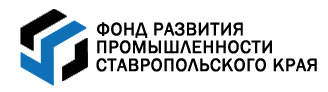 УТВЕРЖДЕНЫРешением заседания Наблюдательного совета некоммерческой организации «Фонд развития промышленности Ставропольского края»(Протокол заседания Наблюдательного совета некоммерческой организации «Фонд развития промышленности Ставропольского края» № 2 от 31 августа 2017 г., вопрос 10.2) Введены в действие приказом некоммерческой организации «Фонд развития промышленности Ставропольского края» от 20.09.2017 г. № 32NNPVproject =∑FCFFnNPVproject =∑              nn=1(1+r)T            tDPBPproject = min t, при котором∑CFt * (1 + r)c > ICt=1N∑FCFFn= 0∑              n= 0n=1(1+ IRRproject)FCFF = EBIT *(1-Тах)) - AWC + NCD + ICFFCFF = EBIT *(1-100)) - AWC + NCD + ICFPlproject =NPVprojectPlproject =IprojectICR =EBITICR =Проценты к уплатеDSCR =CFADSDSCR =P + ILLCR =CFADS(NPV)LLCR =DКтл =Оборотные активыКтл =Краткосрочные обязательстваКбл =Оборотные активы - ЗапасыКбл =Краткосрочные обязательстваРентабельность активов =Чистая прибыльРентабельность активов =АктивыРентабельность продаж =Прибыль от продажРентабельность продаж =ВыручкаРентабельность собственного капитала =Чистая прибыльРентабельность собственного капитала =Собственный капиталВаловая рентабельность =Валовая прибыльВаловая рентабельность =ВыручкаЧистая рентабельность =Чистая прибыльЧистая рентабельность =Выручка от реализацииРентабельность по EBIT =EBITРентабельность по EBIT =ВыручкаРентабельность по EBITDA =EBITDAРентабельность по EBITDA =ВыручкаКоэффициент оборачиваемости ДЗ =ВыручкаКоэффициент оборачиваемости ДЗ =Дебиторская задолженностьКоэффициент оборачиваемости КЗ =СебестоимостьКоэффициент оборачиваемости КЗ =Кредиторская задолженностьКоэффициент оборачиваемости З =СебестоимостьКоэффициент оборачиваемости З =Запасы